TEDxDayton 2019 Speaker Application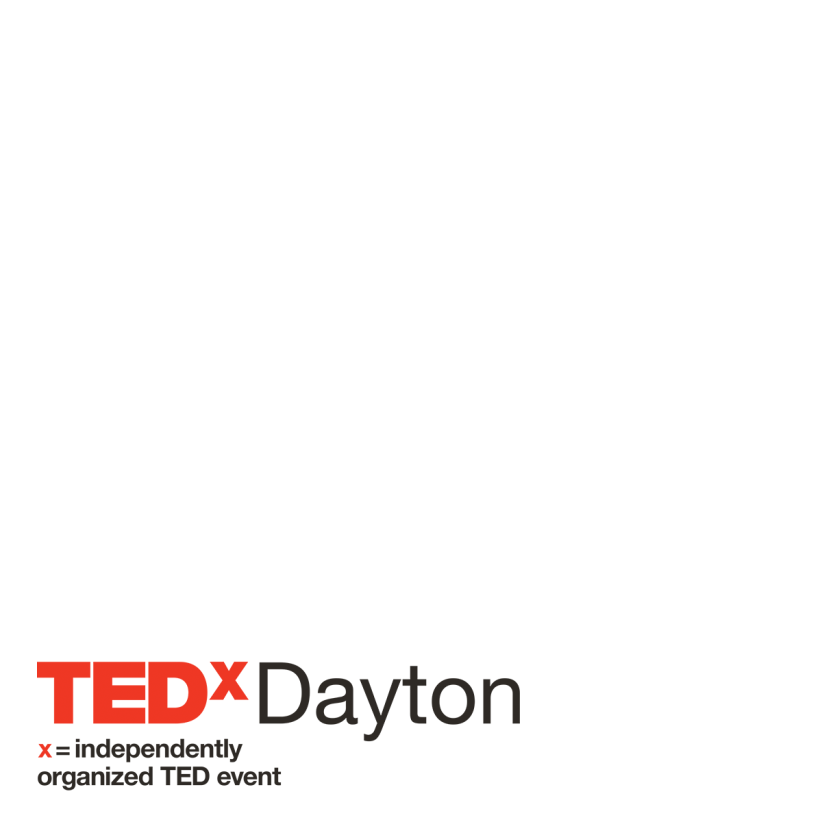 Applicant InformationFirst Name (required):Last Name (required):Email Address (required):Primary Phone Number (required):Alternate Phone Number: Home Address (required):City (required):State (required):Zip (required):Occupation (required):Company Name (if applicable):Talk InformationWhat is your “Idea Worth Spreading”? (140 characters or less) (required)Describe your talk in more detail, including how your talk will challenge the audience’s perceptions. (250 words or less) (required)What is your call to action for the audience? (25 words or less) (required)Why are you the right person to give this particular talk? (100 words or less) (required)Why is 2019 the right time to give this particular talk? (100 words or less) (required)Anything else we should consider? Do you have any personal websites you'd like us to consider as part of your application? Examples could include your social media accounts, LinkedIn profiles, blogs, podcasts, or YouTube videos.Thank you for filling out the TEDxDayton 2019 Speaker Application! Please submit your completed application to Brenden Wynn at bwynn82@gmail.com. Next Steps After ApplyingApplications will be reviewed by the Speakers Committee.Applicants will be notified by email in mid-April about whether or not they are invited to audition. Those selected to audition will be assigned an audition date and time.Auditions will be held the evenings of May 6th, 7th, and 14th, as well as the morning of May 11.The final slate of speakers will be selected and notified in early June.